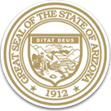 Arizona African-American Legislative Leadership Conference Committee Planning MeetingOctober 15, 2020 11:00 amZoom Meeting Link: https://zoom.us/j/94994897748?pwd=UDZjTFhoMnJWREp2N0lTb2d4U1ZnZz09AgendaOpen Meeting – Chairman Mell HannahIntroductions - Chairman Mell HannahChairman Report Executive Director ReportLogistics Report Pillar Reports New Business Announcements  Next Meeting Adjourn